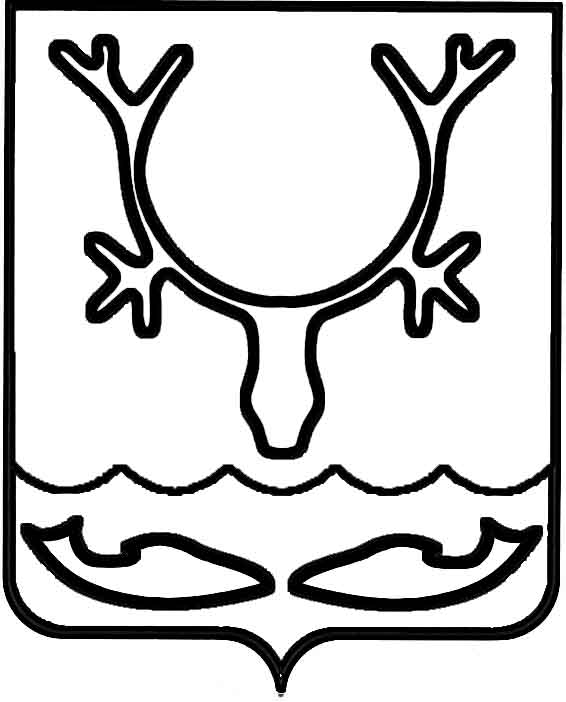 Администрация муниципального образования
"Городской округ "Город Нарьян-Мар"ПОСТАНОВЛЕНИЕО внесении изменений в постановление Администрации муниципального образования "Городской округ "Город Нарьян-Мар"                   от 15.10.2020 № 701 "О приостановке приема граждан, ограничении посещения гражданами зданий Администрации города Нарьян-Мара    и запрете проведения мероприятий"В соответствии с постановлением губернатора Ненецкого автономного округа 
от 16.03.2020 № 12-пг "О введении режима повышенной готовности" (с изменениями, внесенными постановлением губернатора Ненецкого автономного округа                           от 05.03.2021 № 13-пг) Администрация муниципального образования "Городской округ "Город Нарьян-Мар"П О С Т А Н О В Л Я Е Т:1.	Внести в постановление Администрации муниципального образования "Городской округ "Город Нарьян-Мар" от 15.10.2020 № 701 "О приостановке приема граждан, ограничении посещения гражданами зданий Администрации города           Нарьян-Мара и запрете проведения мероприятий" следующие изменения:1.1.	Пункт 1.2 изложить в следующей редакции: "1.2. При посещении зданий Администрации города Нарьян-Мара гражданам использовать средства индивидуальной защиты (маски или респираторы).".1.2.	Пункт 1.3 изложить в следующей редакции: "1.3. При проведении в зданиях Администрации города Нарьян-Мара мероприятий, связанных с осуществлением основной деятельности органов местного самоуправления муниципального образования "Городской округ "Город Нарьян-Мар", соблюдать социальное дистанцирование при условии одновременного присутствия 
не более 50% от общей вместимости места проведения мероприятия.".2.	Исполняющему обязанности начальника управления организационно-информационного обеспечения (Максимова А.А.) разместить настоящее постановление на официальном сайте Администрации города Нарьян-Мара.3.	Контроль за исполнением настоящего постановления оставляю за собой.4.	Настоящее постановление вступает в силу со дня его подписания и подлежит официальному опубликованию. 10.03.2021№275Глава города Нарьян-Мара О.О. Белак